                   AUTORISATION DE STATIONNER      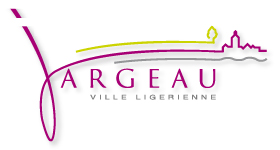                                                            etD'OCCUPATION DU DOMAINE PUBLICTOUTE DEMANDE EST A ADRESSER 15 J AVANT LA DATE SOUHAITEEAccueil@jargeau.fr (02.38.59.70.39)Police-municipale@jargeau.frCOORDONNEES DU DEMANDEUR Préparer Nom Adresse du demandeur, lieu, coordonnées téléphoniques, mails, dates, véhicules, surface afin de pouvoir renseigner ces rubriques. Merci	Je soussigné(e) 	Demeurant 		 :  	Adresse MAIL (Obligatoire) :  	Agissant en qualité de : 	 Propriétaire /      Entrepreneur /      Autre	Sollicite pour le compte de :  	Demeurant : 	LIEU DE L'AUTORISATION D'OCCUPATION TEMPORAIRE DU DOMAINE PUBLICA l'adresse suivante : 	NATURE DU STATIONNEMENT OU DE L'OCCUPATION	 Déménagement /   Emménagement	     (Indiquer le nombre de stationnement à réserver)	 Benne   Echafaudage (dimension) : 	 Autres DATE et DUREE de l'OCCUPATION /    Début : 		      Fin : 		Horaires : OBSERVATIONS (Les panneaux d'interdiction sont à récupérer auprès des services techniques de la commune, 10 rue de la vallée du chat ZI la Féculerie 02.38.59.94.94, et à installer minimum 72H)Signature : 